Enthalpy Calculations1. Calculate the standard enthalpy of combustion for the following reaction: C2H5OH (l) + (7/2) O2 (g) ---> 2 CO2 (g) + 3 H2O (l)ΔHfCO2 = -393.5 kJ/mol     ΔHfH2O = -286 kJ/mol           ΔHfC2H5OH = -278 kJ/mol          ΔHfO2 =  0 kJ/mol     2. Calculate the standard enthalpy of combustion for the following reaction: C6H12O6 (s) + 6 O2 (g) ---> 6 CO2 (g) + 6 H2O (l)To solve this problem, we must know the following ΔH°f values: 3. Calculate the standard enthalpy of formation for glucose, given the following values:6CO2 (g) + 6H2O (l) ---> C6H12O6(s) + 6O2(g)ΔH°f, C6H12O6 = -1260. kJ/mol 
ΔH°f, CO2 = -393.5 kJ/mol     
ΔH°f, H2O = -285.8 kJ/mol     4. Complete combustion of 1.00 mol of acetone (C3H6O) is as follows: C3H6O (l) + 4 O2 (g) ---> 3 CO2 (g) + 3 H2O (l) Using this information together with the data below (values in kJ/mol), calculate the enthalpy of combustion of acetone. ΔH°f, acetone = -297.99/mol kJΔH°f, O2: 0 kJ/mol     
ΔH°f, CO2: -393.5 kJ/mol     
ΔH°f, H2O: -285.83 kJ/mol     5. Ammonia reacts with oxygen to form nitrogen dioxide and steam, as follows: 4 NH3(g) + 7 O2(g) ---> 4 NO2(g) + 6H2O(g)Given the following standard enthalpies of formation (given in kJ/mol): Calculate the enthalpy of the reaction. 6. Using standard enthalpies of formation, calculate the heat of combustion during the complete combustion of ethane gas. 2C2H6 + 7O2 ---> 4CO2 + 6H2OThe enthalpies of formation needed are: 7. For the following reaction: IF7 + I2 ---> IF5 + 2IFThese  standard enthalpies of formation are known: IF7 = -941 kJ/mole    IF5 = -840 kJ/mole    I2 = 0 kJ/mole    IF = -95 kJ/moleDetermine the ΔHf°. 8. What is the enthalpy change for the following reaction? SiCl4(l) + 2H2(g) ---> Si(s) + 4HCl(g)Use the following standard enthalpies of formation: SiCl4(l); -687 kJ/mol and HCl(g); -92 kJ/mol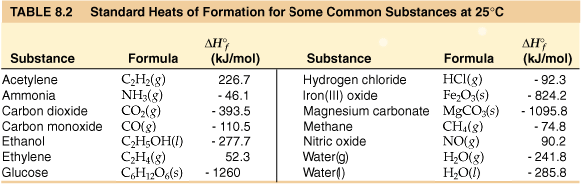 9. Calculate ΔH° of the following reaction:2CO(g) + O2(g)  2CO2(g) 
10. Calculate ΔH° of the following reaction:C2H2(g) + H2(g)   C2H4(g) 
11. Calculate ΔH° of the following reaction: CH4(g) + 2O2(g)  CO2(g)+ 2H2O(g) 
12. Calculate ΔH° of the following reaction: 4NH3(g) + 5O2(g)   4NO(g)+ 6H2O(g)Answers (in random order)-2855 kJ    -2815.8 kJ    -1740.0 kJ    -1367 kJ    -1135.0 kJ    -906 kJ    -802 kJ     -566 kJ    -174kJ    -89 kJ    +319 kJ        +2816 kJ    C6H12O6 (s) -1260.0 kJ/mol     O2 (g) 0 kJ/mol     CO2 (g) -393.5 kJ/mol     H2O (l) -285.8 kJ/mol     NH3(g) -45.90 kJ/mol     NO2(g) +33.1 kJ/mol     H2O(g) -241.83 kJ/mol     C2H6(g) -84.68 kJ/mol     O2 (g) 0 kJ/mol     CO2 (g) -393.5 kJ/mol     H2O (g) -241.8 kJ/mol     